UKEPLAN  2. klasse  uke:   4		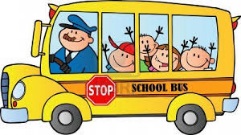 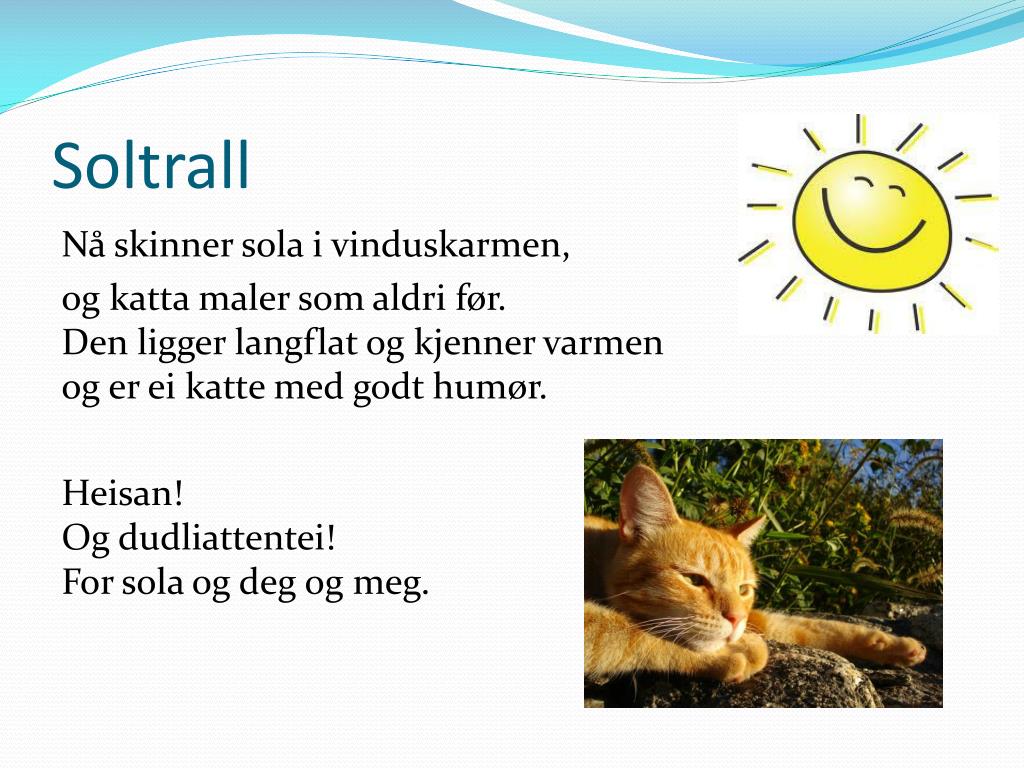 MandagTirsdagOnsdag Torsdag Fredag 1Norsk KRLE Norsk Gym 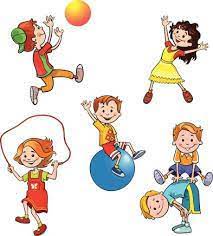 Fri 2Matte  Natur/ samf.fag      Matte Bibliotek/ lesetime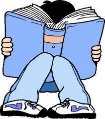 Fri 3KRLEMusikk 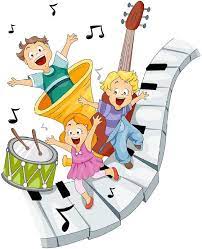 Engelsk Matte Fri lunsjlunsjKort lunsjlunsjFri 4musikkNorsk Gym Norsk Fri 5 Matte  Norsk  / dataSkolen slutter 12.00Norsk Fri 6Engelsk Matte Skolen slutter 12.00Ipad- timeFri Skolen slutter 14.00Skolen slutter 14.00Skolen slutter 12.00Skolen slutter 14.00Fri Lekse til tirsdagLekse til onsdagLekse til torsdagLekse til fredagNorsk: Les en av tekstene s. 16-17, fortell etterpå hva som var morsomt med teksten.Matte: gjør s. 88Få underskrift på ukesluttprøvenNorsk: les en av tekstene s. 20-21. fortell hva den handla om.Matte: gjør s. 89Engelsk: gjør kopien som henger ved ukeplanen. Ring rundt riktig ord til bildet og skriv ordet. Les det lille verset.Norsk : tegn og skriv om din tidsmaskin (s.21 i leseboka) i hjemmeskriveboka.Fri Beskjedtilhjemmet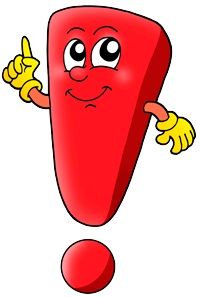 Dersom dere ønsker å snakke med meg kan jeg nås på mobil 47302693.Mål for uka:Naturfag/ samfunnsfag:Jeg vet at når jorda har snurret en gang rundt seg selv har det gått et døgnNår jorda har gått en gang rundt sola er det gått et årKrle:Jeg vet at ikke alle tror på en gud.Jeg vet at noen kaller seg humanetikere, og de tror på det gode i menneskene.Matematikk:Jeg kan fortsette en tallfølgeJeg vet at tallfølger følger et mønsterNorsk:Jeg kan dele lange ord i stavelser slik at de blir lettere å lese.Engelsk:Jeg kan ord om været.Sosiale ferdigheter:Jeg tar flere med i lekenJeg følger reglene vi har på skolen, også når det ikke er none voksne som ser meg.